Exercises for Reading 2.04_____ Exercises - Part I. Peruse entire reading. Then read the introductory section atthe very beginning of the reading. Read this section carefully and try to understand it as best you can.1. Explain each of the four methods of reduction. [Review]2. What is the reason for reducing syllogisms to the First Figure in the first place?3. Which two moods cannot be reduced to the First Figure by using Direct Reduction?4. Which of the four operations (S, P, M, and C) do you use in Indirect Reduction?Read: "Indirect Reduction." Read it carefully.5. Why is Reduction by Contradiction considered indirect rather than direct?6. What is the principle upon which Indirect Reduction is based?7 Under this method, if a syllogism is valid, what should we expect?_____ Exercises - Part 2. Read: "Indirect Reduction of BAROCO." Read it carefully.8. In the example BAROCO given in the readings, if we say that all animals are rational creatures (thereby contradicting the conclusion of the original syllogism), what should we be able to derive at the end of our process of Indirect Reduction?9. In BAROCO, which premise do we replace with the contradiction of the conclusion?10. When the operation indicated in question 10. is completed, what statement do we have as our new conclusion?11. What does this show?12. Fill out the following chart:						________________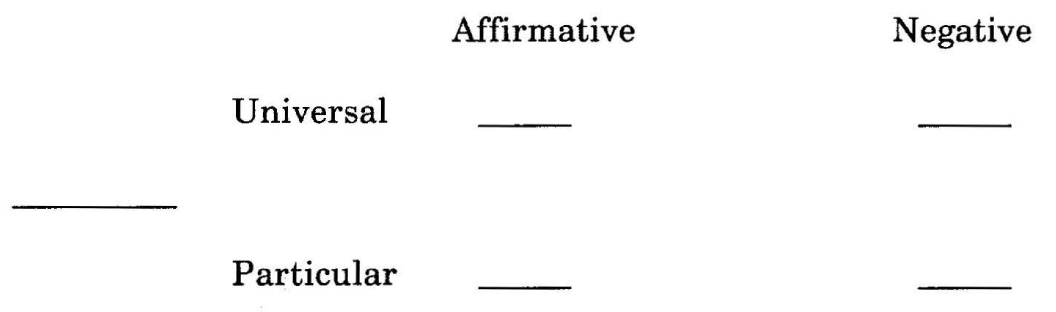 13. Which two sets of statements contradict one another?14. In the example BAROCO in the readings, what should the new conclusion be (i.e. what kind of statement, A, E, I, or O)? Why?15. What reasoning do we use in this procedure?16. Give the three steps for the Indirect Reduction of BAROCO.17 Indirectly Reduce the following syllogisms:All tabbies are catsSome animals are not catsTherefore, some animals are not tabbiesAll Morgans are horsesSome animals are not horsesTherefore, some animals are not Morgans_____ Exercises - Part 3. Read section titled "Indirect Reduction of BOCARDO."Read it carefully.18. In the example BOCARDO given in the readings, if we say that all things created by God are rational (thereby contradicting the conclusion of the original syllogism), what should we be able to derive at the end of our process of Indirect Reduction?19. In BOCARDO, which premise do we replace with the contradiction of the conclusion of the original syllogism?20. If this is done, what is the statement that you should get as your new conclusion?21. What does this show?22. Generally speaking, is the reasoning we use in this procedure any different from what we used with BAROCO?23. Give the three steps for the Indirect Reduction of BOCARDO.24. Indirectly Reduce the following syllogisms:Some cats are not tabbiesAll cats are animalsTherefore, some animals are not tabbiesSome horses are not MorgansAll horses are animalsTherefore, some animals are not MorgansCreate a syllogism in each of the 19 valid moods (you may use the same three terms in all the syllogisms if you wish). In doing so, follow this five-step procedure:Step #I: Construct your conclusion first. Make sure you include the quantifer, a clearly expressed subject and predicate, and copula.Step #2: Given the vowels in the name of the argument place the quantifiers at the beginning of the first two lines where you intend to put your premises.Step #3: Determine the figure of the syllogism you are trying to construct, and place a space (you can use an underline if you wish) where the middle term should appear in the two premises, according to what figure it is in.Step #4: Identify the minor and major terms (from the conclusion you have already written) and place them in the proper location in the premisesStep #5: Fill in the blanks you left for your middle term with a term that makes the best sense in light of your minor and middle terms.Example: Let's say we want to create a BARBARA. We apply step # I and write our conclusion:	All daisies are plantsWe apply step #2 and place the quantifiers, both of which in this case are all, since the first two vowels inBARBARA are A's:	All	All	Therefore, all daisies are plantsAccording to step #3, then, we conclude that BARBARA is a First Figure syllogism, which means that the middle term is the subject of the major premise and the predicate of the minor premise. Therefore, we place a space indicating where the middle term should go:All ______ are _______All ______are _______Therefore, all daisies are plantsThen, applying step #4, we identify the minor term (the subject of the conclusion: daisies) and the major term (the predicate of the conclusion: plants) and place them in the appropriate spot in the premises:	All ______ are plants	All daisies are ______	Therefore, all daisies are plantsFinally, we apply step #5 by selecting an appropriate middle term and placing it in both of the blank spaces:	All flowers are plants	All daisies are flowers	Therefore, all daisies are plantsThis gives us a BARBARA. Now, try it on the following:25. BARBARA				26. CELARENT27 DARII				28. FERIO29. CESARE				30. CAMESTRES31. FESTINO				32. BAROCO33. DARAPTI				34. DISAMIS35. DATISI				36. FELAPTON37 BOCARDO				38. FERISON39. BRAMANTIP			40. CAMENES41. DIMARIS				42. FESAPO43. FRESISON_____ Exercises - Part 4 Indirectly reduce the following syllogisms (identify the mood, replace the O premise with the contradiction of the conclusion, and come up with the new conclusion):44.	All Athenians live in Greece.	Some Greeks do not live in Greece.	Therefore, some Greeks are not Athenians45. 	Some Dorians are not Spartans .	All Dorians are Greeks.	Therefore, some Greeks are not Spartans .46. 	All Macedonians are barbarians .	Some Athenians are not barbarians.	Therefore, some Athenians are not Macedonians.47. 	Some laws are not written.	All laws are to be obeyed.	Therefore, some things to be obeyed are not written.48.	All Spartans are soldiers.	Some Greeks are not soldiers.	Therefore, some Greeks are not Spartans .49. Take the syllogism that you thought up for FESTINO and directly reduce it to the appropriate First Figure mood.50. Take the syllogism you thought up for DATISI and directly reduce jt to the appropriate First Figure mood.51. Take the syllogism you thought up for BRAMANTIP and directly reduce it to the appropriateFirst Figure mood.52. Take the syllogism you thought up for CESARE and directly reduce it to the appropriate FirstFigure mood.53. Take the syllogism you thought up for BAROCO and indirectly reduce it.54. Take the syllogism you thought up for BOCARDO and indirectly reduce it.Read section titled, "Summary." Read it carefully.55. Tell whether the following are true or false:TTTT	F	The two moods in which Direct Reduction does not work are BARBARA 			and BAROCO.T	F	In those cases in which Direct Reduction cannot be used, we must use 			Indirect Reduction.T	F	The reason we reduce figures to the First is in order to more easily show 			them valid.T	F	We indirectly reduce a syllogism by replacing the O premise with the 			contradiction of the original conclusion.T	F	In Indirect Reduction, if the contradiction of the major premise also 			contradicts the contradiction of the minor premise, then the syllogism 			contradicts itself.